Frank Christopher DenmanFrank Christopher Denman, born in Watford in 1894, was one of two children born to Frank Turner Denman, an insurance clerk, and his wife Emily Cruickshanks. Frank’s father died on 30 October 1903 and three years later his mother married Charles Ballinger, a printer’s machinist and photo engraver. In 1911 Frank and his sister, Ruby, were living with Charles and Emily Ballinger, and their half-brother, Reuben Ballinger, aged 2, at 34 Haydon Road, Bushey.  Frank was 17 and employed as an insurance clerk. Frank enlisted with the Royal Field Artillery and served as a Second Lieutenant.  He moved to 35 Cauley Avenue, Clapham Common, and from that address married Dorothy Margaret Spivey in Ealing on 21 November 1916. He served on the Western Front and was killed in action on 17 August 1917. He is remembered with honour at Bluet Farm Cemetery in Belgium. There is no reference to him on any Bushey or Oxhey memorial. 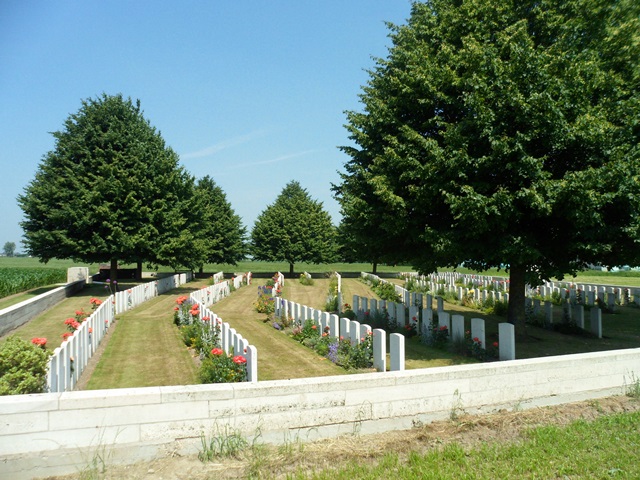 